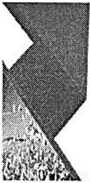 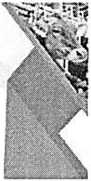 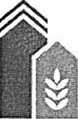 МАК 2021Межрегиональная ■ Агропромышленная Конференция иш17-18 ФЕВРАЛЯ 2021 годаг. Челябинск, ул.Труда, 179, Radisson Blu HotelПРОЕКТПРОГРАММА*17 февраля 2021 года17 февраля 2021 года09.00- 10.00Регистрация участников конференции. Приветствениый кофе-бренк. Посещение фокус-выставки.Отель, I этаж9.00- 17:00Работа фокус-выставки:Животноводство и птицеводствоВетеринарияРастениеводство и агрохимияМелиорацияЦифровизация-АгрострахованиеАграрная наука.Отель, I этаж10:00-11:30Общий зал:Пленарное заседание «Развитие АПК Челябинской области в условиях постпандемическон'экономикн: неизбежная трансформация отрасли».Отель, общий зал, I этаж11:30-12:00Перерыв па кофе-брейк. Посещение фокус-выставки.Отель, I этаж12:00-14:00Общий зал:Форум муниципальных образований «Гармоничное развитие и экономическая устойчивость сельских территорий».Отель, общий зал, I этаж14:00-15:00Бизнес-ланч Ресторан I этаж Посещение фокус-высгавки. Деловое общение.15:00-17:00 С перерывамиЗал №1Кейс-сессия «Кормозаготовка»«Как получить лучший корм. Технологии будущего»Презентация проекта «Опылители. Повышаем урожайность»,«Обзор рынка объемистых кормов. Как добиться лучшего результата»«Травяная мука - бизнес по- новому»,«Цифровизация в сельском хозяйстве. Составляем карты полей. Экономика в действии»,«Сохранность кормов. Реперные точки в кормозаготовке»,«Практические примеры стабильного получения высококачественных кормов»,«Какой бюджет тянет за собой некачественный корм»,«Эффективность единого кормозаготовительного комплекса. Сроки. Качество. Себестоимость»,Вопросы и ответы.15:00-17:00 С перерывамиЗал №2Кейс-сессия «Ветеринария»«Ветеринарная безопасность и новые технологии в ветеринарии для обеспечения экспорта» «Ветеринарное обеспечение отрасли животноводства - важнейший элемент реализации экспортного потенциала агропромышленного комплекса»,«Болезни крупного рогатого скота в промышленных комплексах»,«Современные подходы в диагностике, профилактике и ликвидации туберкулеза КРС»«Зоонозные заболевания и гигиена животноводческих помещений»,«Особенности проявления эпизоотической ситуации по инфекционным болезням крупног о рогатого скота на современном этапе»,«Современные подходы для точной диагностики лейкоза»,«Особенности эпизоотологии микобактсриозов»,«Факторы, влияющие на продуктивность животных, общий статус здоровья животных и их потомства»,«Здоровый теленок»,«Инновационный метод запуска коров»,«Технологические решения для утилизации отходов мясоперерабатывающих комбинатов и боен»,«Ветеринарио-санптарная безопасность продуктов животноводства как единый взгляд на здоровье животных и здоровье человека»,«Экспортоориентированные кооперативы»«Оценка эффективности импортозамещення препаратов и оборудования ветеринарного назначения. Проблемы, подстерегающие российских производителей»,«О новых видах ветеринарных препаратов без использования лекарственных форм»,«Антибнотикорезистентность и пути ее преодоления в ветеринарной практике».«Проблемы применения вакцин в скотоводстве: сроки вакцинации, напряженность иммунитета, важность дегельментизации перед вакцинацией»,«Методы контроля остаточных количеств антибиотиков в продукции животноводческих и молочных хозяйств»,«Антикокциднйная программа в птицеводстве»,«Новые методы в диагностике, профилактике и лечении гиповитаминозов сельскохозяйственных животных»,«Особенности проявления эпизоотической ситуации по инфекционным болезням крупного рогатого скота на современном этапе»,«Биологическая безопасность окружающей среды и продуктов животноводства»,«Практика электронной идентификация животных (как основа для обеспечения эпизоотического благополучия животных) путем бирковання и с помощью имплантатов (микрочипов)»,«Производство и поставка биопрепаратов и диагностикумов за счет федерального бюджета как платформа для обеспечения стабильности эпизоотической ситуации в регионах»,Обсуждение, вопросы и ответы. Заключительное слово модераторов.Целевая аудитория: ветеринарные врачи, зоотехники, фермеры, работники агропромышленного комплекса.15:00-17:00 С перерывамиЗал №3Кейс-сессия «Растениеводство»Применение органических удобрений.Использование инновационных, почвосберегающих технологии.Цифровизацня.«Опыт формирования «зеленого бренда» (Законодательство в сфере сохранения почвенных ресурсов)»,«Современные почвосберегающие технологии в растениеводстве»,«Здоровая почва, роль почвенного углерода, зеленые инвестиции»,«Эффективные севообороты, подбор семян и гибридов для почвенно-климатических условии, нормативы посева покровные культуры»,«Достижение баланса микро- макроэлементов с учетом растительных остатков. Оптимизация питания растений»,«Накопление патогенных микроорганизмов в полевых агроцепозах, эппфитотии, рост фузариоза»,«Системы защиты растений при прямом посеве от болезней, вредителей и сорияков: Химическая, Интегрированная и Биологическая. Резистентность. Профилактические меры».«Цифровизацня в АПК, применение дронов, ведение электронных карт, составление реестров»,«Актуальные проблемы мелиорации полей»,«Опыт Красноярского края: внедрение точных технологий в земледелии и производстве растениеводческой продукции. Внедрение спутникового мониторинга. Системы дифференцированного опрыскивания и внесения минеральных удобрении. Создание цифровых агроэкологичсскнх карт»,«Опыт Челябинской области: цифровизацня земель сельхозназначения».17:00Завершение работы первого дня конференции.Отель, общий зал, I этаж18 февраля 2021 года18 февраля 2021 года09.00- 10.00Регистрация участников конференции. Приветственный кофе-брейк. Посещение фокус-выставкн.Отель, / этаж9.00- 17:00Работа фокус-выставки:Животноводство и птицеводствоВетеринарияРастениеводство и агрохимияМелиорацияЦифровизацняАгрострахованиеАграрная наука.Отель, I этаж10:00- 13:00 С перерывамиЗал №1Кенс-сессия «Животноводство»«Смарт системы в животноводстве»«Система учега животных на свинокомплексах: UHF из логистики в животноводство, плюсы и минусы»,«Национальная система маркировки: актуальное состояние и новости реализации проектов»,«Экономическая эффективность автоматизации учета животных и ухода за ними»,«Свиноферма будущего»,«Внутренний мониторинг smaXtcc. Инновационная технология мониторинга изнутри животного».«Кормление большего количества свиней в меньшем пространстве»10:00- 13:00 С перерывамиЗал №2Кейс-ссссни «Птицеводство»«Прослеживаемость продукции птицеводства «от поля до прилавка»:«Птицеводство: состояние и биобезопасность продукции»,«Концепция прослеживаемости продукции птицеводческой отрасли»,«Использование системы «Меркурий» при обороте птицеводческой продукции»«Профилактика контаминации готовой продукции патогенными микроорганизмами в цехах переработки птицы»,«Прослеживаемость качества кормов - это возможно?»«Обеспечение качества и безопасности продукции птице и яйцепереработки путем ее стандартизации»Обсуждение, ответы на вопросыУчастники: представители птицефабрик; контролирующие службы; ветеринары; зоотехники; технологи, связанные с кормлением птицы.10:00- 13:00 С перерывамиЗал №3Ксйс-сессия «Зерно и деньги: как повысить урожайность пшеницы без потери рентабельности?»Как подмять урожаи озимой пшеницы, ие вкладывая лишних денег? На чем можно экономить, а на чем ни в коем случае?Какие «тонкие» методы настройки (внесение КАС, листовые подкормки, работа со стимуляторами, биопрепаратами и т.д.) работают, а какие нет? Как ими пользоваться?Как грамотно выстроить технологию защиты и питания растений в нынешних экономических условиях?Какие возможности открывает мозаика сортов для повышения урожайности?Сервисы и решения Ростелекома для АПК. Контроль движения урожая.13:00-14:00Бизнес-ланч Ресторан I этаж Посещение фокус-выставки. Деловое общение.14:00-16-0016:00-17:00Общий зал:Лнти конференция или На ошибках учатся.Мероприятие построено на выступлениях в режиме «ион-стоп». Тематика выступлений - 10 блоков, освещенных в рамках 2х дней конференции: кормозготовка, ветеринария, применение удобрений, животноводство, птицеводство, растениеводство и смежные направления.В основе выступления - трансляция и анализ чужого отрицательного опыта.Регламент мероприятия - 6 минут - выступление, 6 минут - вопросы.В программе определяется 10 спикеров с трансляцией самого яркого опыта «Как делать не нужно». Неформальное общение.Отель, общий зал. I этаж17:00Завершение работы конференции. Закрытие фокус-выставки.